Curriculum Vitae         HANNEKE MAAS GEESTERANUS                                                                                06-28465197hannekemg@planet.nl10-01-1960Gehuwd,2 kinderen (23 en 19 jaar)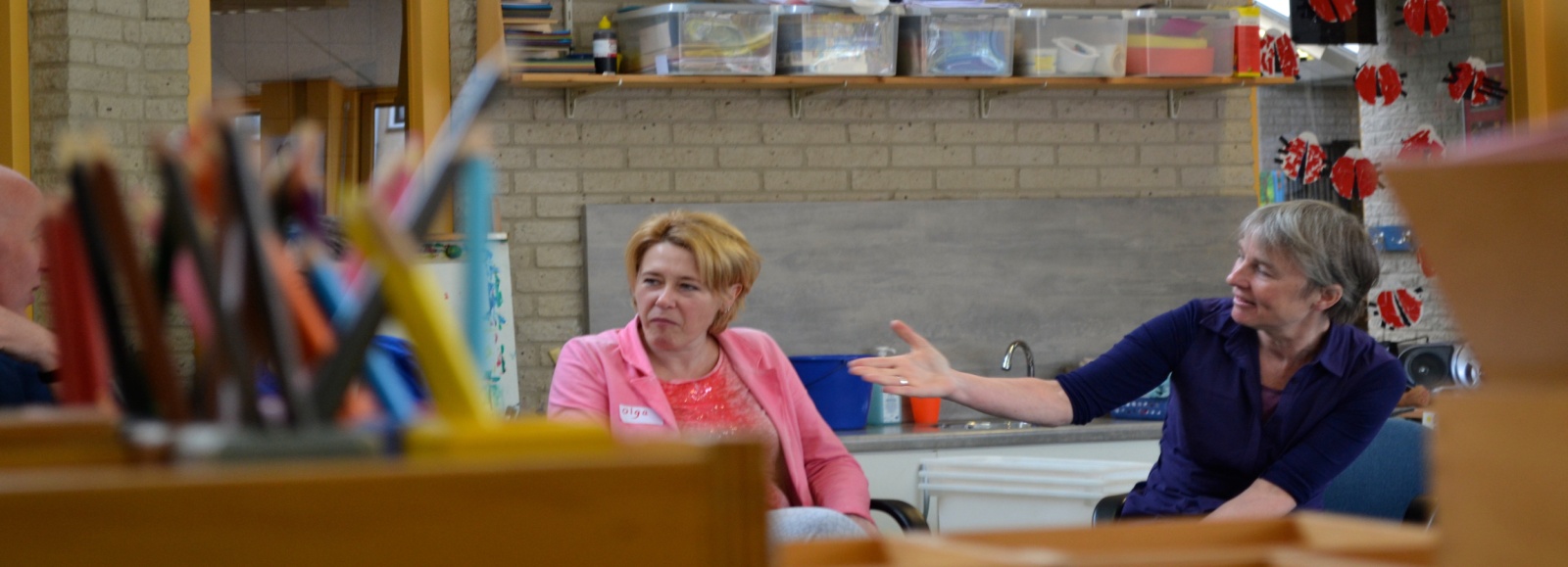 Mijzelf getypeerd in enkele woorden: Enthousiast, relatiegericht, nieuwsgierig, creatief, spontaan, gedegen voorbereiding, goede trainers- en presentatievaardigheden, pro-actief, goed in samenwerken, teamspeler.Wat collega’s en deelnemers over mij zeggen:Professioneel, enthousiast,veilige leeromgeving scheppen, goed voorbeeldgedrag, congruent, inhoudelijk, rustig, goed luisteren, goed voorbereid, aansluiten op behoeften van de groep.Computervaardigheden :Word, Exel, Powerpoint, Prezi.Hobby’s:Beeldend (tekenen-handwerken), dansen, outdoor activiteiten( wandelen, schaatsen, openwater -zwemmen) 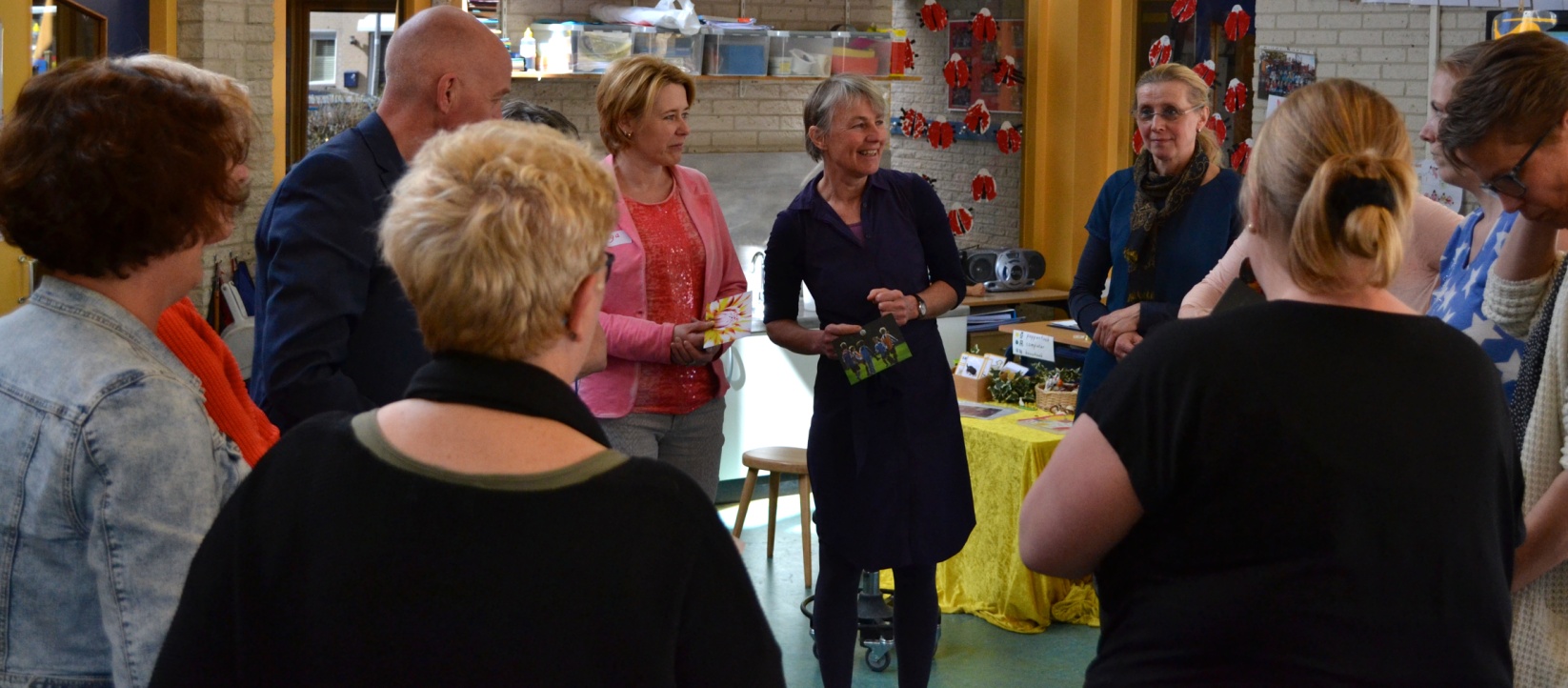 2013-heden 2002-20132006-heden 2013-heden 2002-20132006-heden WERKERVARINGZelfstandig professionalTrainen en adviseren op het gebied van pedagogisch klimaat, groepsdynamica en sociaal  emotionele ontwikkeling voor professionals die met mensen werken.Maat in trainersmaatschap OSLO.Opdrachtgevers onder andere: Edu-actief/ commerciële educatieve uitgeverij Trainingen Leefstijl in Primair onderwijs- Voortgezet Onderwijs -ROC en  HBO.Verzorgen van docenten teamtrainingen  (15-27 pers.) Begeleiden van implementatietrajecten op scholen Ontwikkelen en uitvoeren van studiedagen Verzorgen van ouderavonden (20-120 pers.)Verzorgen van workshops op scholen, instellingen en beurzen Opleiden van trainers Leefstijl (TOT)BIK (beroepskunstenaar in de klas)MSA (Muziek School Amsterdam)BAMDierenbeschermingBuurt-en Opbouwwerk Purmerend	 ROC Mondriaan ( afdeling zorg en welzijn)Trainer Leefstijl In dienst bij Stichting Lions Quest Nederland(Amstelveen) en Edu’actief, commerciële uitgeverij (Meppel)Trainen,advisering, acquisitie.Samenstellen trainingen en programma’s voor jongeren en hun docenten ( PO en VO)Coach Beroepskunstenaar in het OnderwijsHogeschool Amsterdam, Post HBO opleiding Persoonlijke begeleiding en stagebegeleiding van kunstenaarsdie in het onderwijs kunstprojecten willen gaan geven.WERKERVARINGZelfstandig professionalTrainen en adviseren op het gebied van pedagogisch klimaat, groepsdynamica en sociaal  emotionele ontwikkeling voor professionals die met mensen werken.Maat in trainersmaatschap OSLO.Opdrachtgevers onder andere: Edu-actief/ commerciële educatieve uitgeverij Trainingen Leefstijl in Primair onderwijs- Voortgezet Onderwijs -ROC en  HBO.Verzorgen van docenten teamtrainingen  (15-27 pers.) Begeleiden van implementatietrajecten op scholen Ontwikkelen en uitvoeren van studiedagen Verzorgen van ouderavonden (20-120 pers.)Verzorgen van workshops op scholen, instellingen en beurzen Opleiden van trainers Leefstijl (TOT)BIK (beroepskunstenaar in de klas)MSA (Muziek School Amsterdam)BAMDierenbeschermingBuurt-en Opbouwwerk Purmerend	 ROC Mondriaan ( afdeling zorg en welzijn)Trainer Leefstijl In dienst bij Stichting Lions Quest Nederland(Amstelveen) en Edu’actief, commerciële uitgeverij (Meppel)Trainen,advisering, acquisitie.Samenstellen trainingen en programma’s voor jongeren en hun docenten ( PO en VO)Coach Beroepskunstenaar in het OnderwijsHogeschool Amsterdam, Post HBO opleiding Persoonlijke begeleiding en stagebegeleiding van kunstenaarsdie in het onderwijs kunstprojecten willen gaan geven.2008 & 20102001-20062002-20032002-20031989-20001981-20012008 & 20102001-20062002-20032002-20031989-20001981-2001Internationale Youth conference te Apeldoorn Theaterweek verzorgd voor internationale uitwisseling scholieren het kader van Comenius projectDramadocent basisschool de Grote Beer te Duivendrecht		Vakleerkracht voor de groepen 1 t/m 8 Verzorgen van wekelijkse dramalessen Ondersteunen van school brede projecten met creatieve vakkenJaarlijks opzetten en begeleiden van groot theatervoorstellingTheaterdocent Montessori Lyceum AmsterdamGeven van theaterlessen van het MLATheaterdocent Amsterdams JeugdtheJAter school Geven van theaterlessen aan verschillende groepen jongeren.Theaterdocent Stichting Kunstzinnige vorming Amsterdam	Verzorgen van theaterprojecten op scholen in AmsterdamTheaterlessen geven op de Jeugdtheaterschool te AmsterdamTheaterlessen scholenproject Jeugdtheater ‘de Krakeling’ te AmsterdamActrice Circusgroep the Flying MeatballsTheatergroep Dwars meespeelvoorstelling VMBO meisjes.Jeugd Theatergroep ‘Lavinia’.Overige relevante werkzaamheden Toekomstige bewoner Schoonschip, duurzaam wonen op het water.Actieve betrokken ouder bij BreekjaarJurylid Techniek trofee ism TechniekTalentSpeldocent theatergroep De Grens (jongerentheater)Speldocent Creatieve Kinderkampen (Buitenkunst)Docent Clownerie Kunstweb AmsterdamMedewerker kinderen -en jongeren telefoon Internationale Youth conference te Apeldoorn Theaterweek verzorgd voor internationale uitwisseling scholieren het kader van Comenius projectDramadocent basisschool de Grote Beer te Duivendrecht		Vakleerkracht voor de groepen 1 t/m 8 Verzorgen van wekelijkse dramalessen Ondersteunen van school brede projecten met creatieve vakkenJaarlijks opzetten en begeleiden van groot theatervoorstellingTheaterdocent Montessori Lyceum AmsterdamGeven van theaterlessen van het MLATheaterdocent Amsterdams JeugdtheJAter school Geven van theaterlessen aan verschillende groepen jongeren.Theaterdocent Stichting Kunstzinnige vorming Amsterdam	Verzorgen van theaterprojecten op scholen in AmsterdamTheaterlessen geven op de Jeugdtheaterschool te AmsterdamTheaterlessen scholenproject Jeugdtheater ‘de Krakeling’ te AmsterdamActrice Circusgroep the Flying MeatballsTheatergroep Dwars meespeelvoorstelling VMBO meisjes.Jeugd Theatergroep ‘Lavinia’.Overige relevante werkzaamheden Toekomstige bewoner Schoonschip, duurzaam wonen op het water.Actieve betrokken ouder bij BreekjaarJurylid Techniek trofee ism TechniekTalentSpeldocent theatergroep De Grens (jongerentheater)Speldocent Creatieve Kinderkampen (Buitenkunst)Docent Clownerie Kunstweb AmsterdamMedewerker kinderen -en jongeren telefoon 201420102002198519821978201420102002198519821978OPLEIDINGEN Opleiding School Wide Positive Behaviour support CoachSenior Trainer Certification for Lions Quest ProgramsLions Clubs International FoundationTrainer Certification Skills for Adolescense –Lions-Quest InternationalOpleiding docent dansexpressie Theaterschool AmsterdamOpleiding Akademie voor Expressie door woord en gebaar te Utrecht, docent drama  (HBO)	Atheneum B Lorentz lyceum Eindhoven OPLEIDINGEN Opleiding School Wide Positive Behaviour support CoachSenior Trainer Certification for Lions Quest ProgramsLions Clubs International FoundationTrainer Certification Skills for Adolescense –Lions-Quest InternationalOpleiding docent dansexpressie Theaterschool AmsterdamOpleiding Akademie voor Expressie door woord en gebaar te Utrecht, docent drama  (HBO)	Atheneum B Lorentz lyceum Eindhoven 